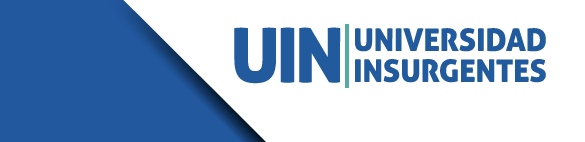 Nombre: Nombre: Materia:Materia:TemaTemaFecha de entregaFirma de recibido12345678910111213141516